Månedsplan - August 2023.Hovedfokus: Tilvenning/bli kjent.MandagTirsdag Onsdag Torsdag Fredag14. Tilvenning.15.Tilvenning.16.Planleggingsdag17.Tilvenning18.Tilvenning21.Blå gruppe (Førskolegruppa) er sammen med førskolebarna fra RevehietRød, gul og grønn gruppe har språkaktiviteter22.Felles turdag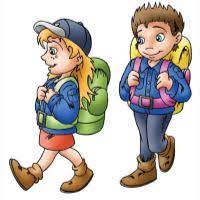 23.Rød gruppe er med å lager varmmat Blå, gul og grønn gruppe er nede i gymsalen24.Blå gruppe (førskolegruppa) er på tur sammen med førskolebarna fra Revehiet Rød, gul og grønn gruppe har lekeaktiviteter25.Tema/prosjektarbeid:Rød, gul, grønn og blå gruppe.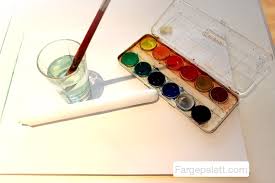 28.Blå gruppe (Førskolegruppa) er sammen med førskolebarna fra RevehietRød, gul og grønn gruppe har språkaktiviteter29.Felles turdag30.Gul gruppe blir med å lager varmmat Blå, Rød og grønn gruppe er nede i gymsalen31.Blå gruppe (førskolegruppa) er på tur sammen med førskolebarna fra Revehiet Rød, gul og grønn gruppe har lekeaktiviteter1.Tema/prosjektarbeid:Rød, gul, grønn og blå gruppe.